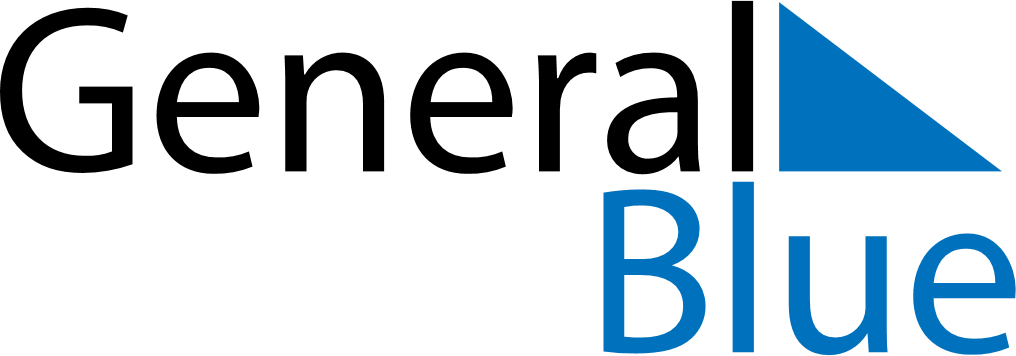 July 2024July 2024July 2024July 2024July 2024July 2024Speyer, GermanySpeyer, GermanySpeyer, GermanySpeyer, GermanySpeyer, GermanySpeyer, GermanySunday Monday Tuesday Wednesday Thursday Friday Saturday 1 2 3 4 5 6 Sunrise: 5:24 AM Sunset: 9:35 PM Daylight: 16 hours and 10 minutes. Sunrise: 5:25 AM Sunset: 9:35 PM Daylight: 16 hours and 9 minutes. Sunrise: 5:26 AM Sunset: 9:34 PM Daylight: 16 hours and 8 minutes. Sunrise: 5:26 AM Sunset: 9:34 PM Daylight: 16 hours and 7 minutes. Sunrise: 5:27 AM Sunset: 9:34 PM Daylight: 16 hours and 6 minutes. Sunrise: 5:28 AM Sunset: 9:33 PM Daylight: 16 hours and 5 minutes. 7 8 9 10 11 12 13 Sunrise: 5:29 AM Sunset: 9:33 PM Daylight: 16 hours and 3 minutes. Sunrise: 5:30 AM Sunset: 9:32 PM Daylight: 16 hours and 2 minutes. Sunrise: 5:31 AM Sunset: 9:32 PM Daylight: 16 hours and 0 minutes. Sunrise: 5:32 AM Sunset: 9:31 PM Daylight: 15 hours and 59 minutes. Sunrise: 5:32 AM Sunset: 9:30 PM Daylight: 15 hours and 57 minutes. Sunrise: 5:33 AM Sunset: 9:29 PM Daylight: 15 hours and 55 minutes. Sunrise: 5:34 AM Sunset: 9:29 PM Daylight: 15 hours and 54 minutes. 14 15 16 17 18 19 20 Sunrise: 5:36 AM Sunset: 9:28 PM Daylight: 15 hours and 52 minutes. Sunrise: 5:37 AM Sunset: 9:27 PM Daylight: 15 hours and 50 minutes. Sunrise: 5:38 AM Sunset: 9:26 PM Daylight: 15 hours and 48 minutes. Sunrise: 5:39 AM Sunset: 9:25 PM Daylight: 15 hours and 46 minutes. Sunrise: 5:40 AM Sunset: 9:24 PM Daylight: 15 hours and 44 minutes. Sunrise: 5:41 AM Sunset: 9:23 PM Daylight: 15 hours and 41 minutes. Sunrise: 5:42 AM Sunset: 9:22 PM Daylight: 15 hours and 39 minutes. 21 22 23 24 25 26 27 Sunrise: 5:44 AM Sunset: 9:21 PM Daylight: 15 hours and 37 minutes. Sunrise: 5:45 AM Sunset: 9:20 PM Daylight: 15 hours and 35 minutes. Sunrise: 5:46 AM Sunset: 9:19 PM Daylight: 15 hours and 32 minutes. Sunrise: 5:47 AM Sunset: 9:17 PM Daylight: 15 hours and 30 minutes. Sunrise: 5:49 AM Sunset: 9:16 PM Daylight: 15 hours and 27 minutes. Sunrise: 5:50 AM Sunset: 9:15 PM Daylight: 15 hours and 25 minutes. Sunrise: 5:51 AM Sunset: 9:14 PM Daylight: 15 hours and 22 minutes. 28 29 30 31 Sunrise: 5:52 AM Sunset: 9:12 PM Daylight: 15 hours and 19 minutes. Sunrise: 5:54 AM Sunset: 9:11 PM Daylight: 15 hours and 17 minutes. Sunrise: 5:55 AM Sunset: 9:09 PM Daylight: 15 hours and 14 minutes. Sunrise: 5:56 AM Sunset: 9:08 PM Daylight: 15 hours and 11 minutes. 